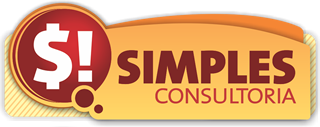 Portabilidade a ser feita do banco __________ para o _____________Corretor (Nome e Código): ______________________________________________Cliente: _______________________________________________________________Data de Nasc.: ___/___/___    Data de Expedição: ___/___/___  Órgão Expedidor:_______CPF: ___________________________     RG:________________________________Endereço: ____________________________________  CEP:____________________Telefone: _____________________________________________________________Matrícula/Benefício:____________________ Espécie: _______ Órgão:_____________Saldo Devedor: _______________________________Valor da Parcela: _________________________Número do contrato: _________________________Parcelas em aberto: _______________Quantidade de parcelas do contrato original: ________________Quantidade de parcelas para cadastro: ______________________Banco:___________  Agência:_________  Dígito______  C/C OU CP: _______________DeclaraçãoA PORTABILIDADE É DE TOTAL RESPONSABILIDADE DO CORRETOR DEIXANDO CIENTE QUE, A NÃO AVERBAÇÃO, O CORRETOR SOFRERÁ O DESCONTO DO VALOR DO SALDO DEVEDOR PAGO PELO BANCO.CONCORDO COM OS TERMOS ACIMA?                              ASS: